CARTE DE PRINTEMPSENTREES 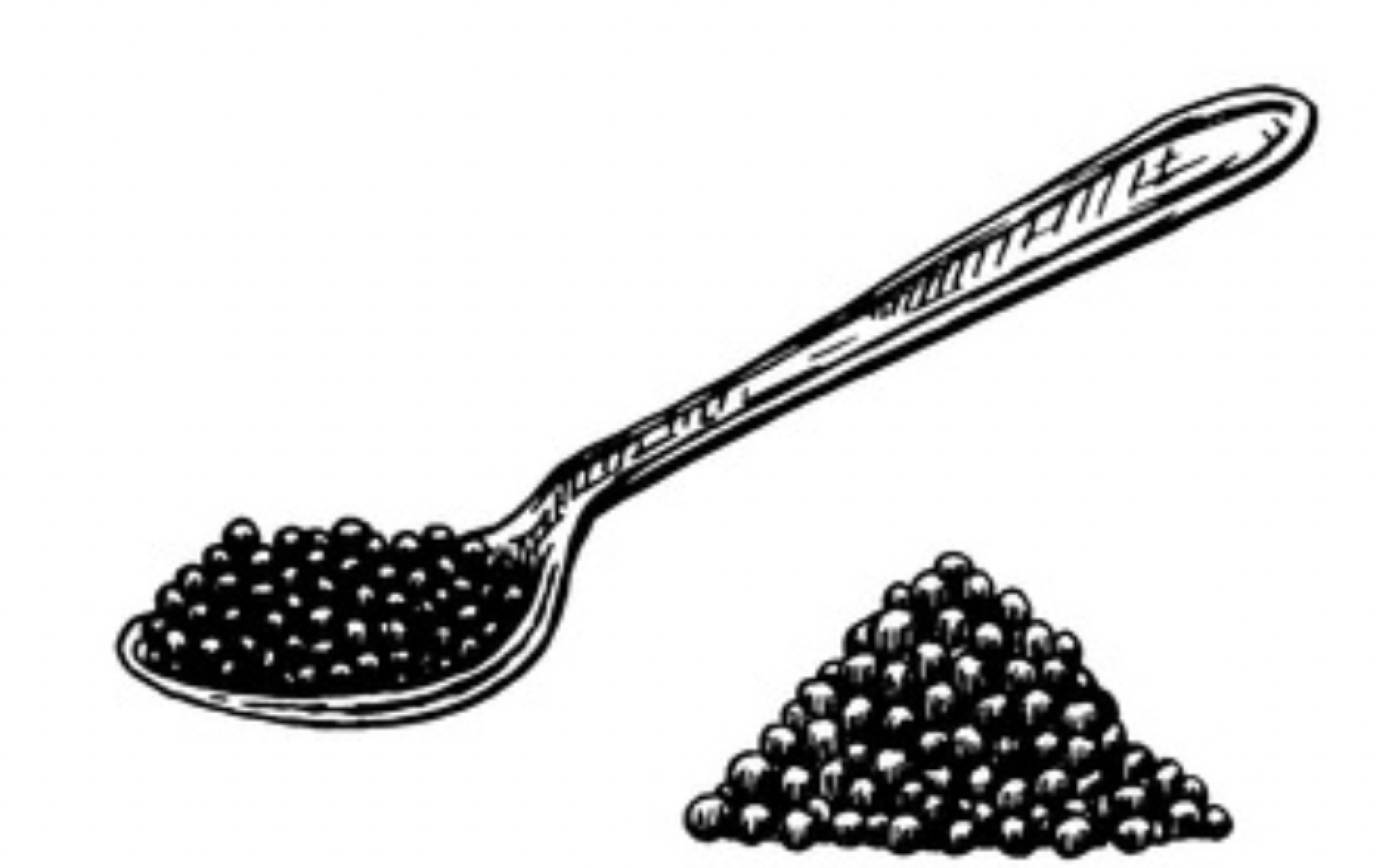 Le caviar de fera (CH), pomme de terre confite, gel aux herbes et crème acidulée27.-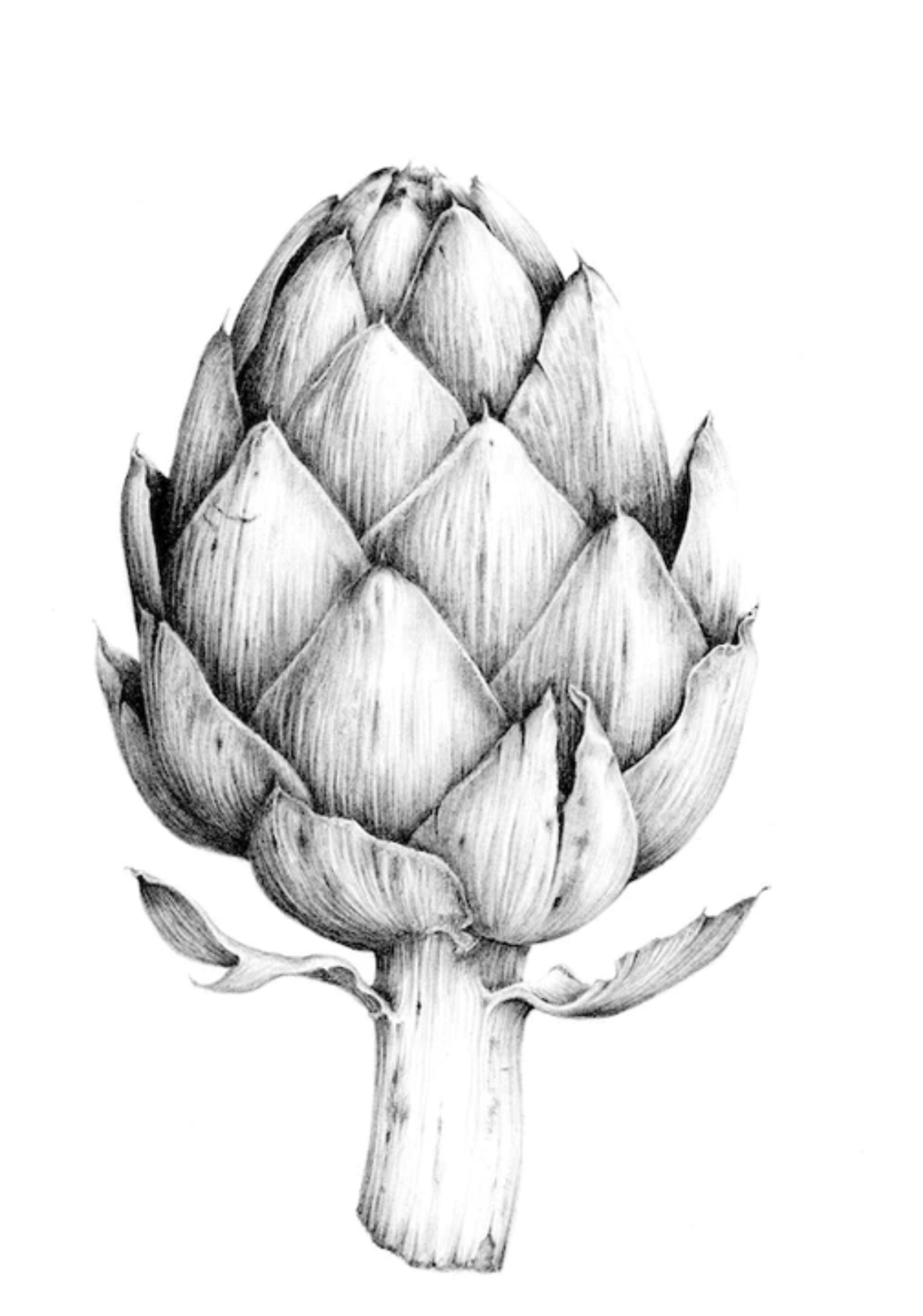 L’artichaut Prince de Bretagne (FR), œuf frit au panko, hollandaise à l’ail de ours 24.-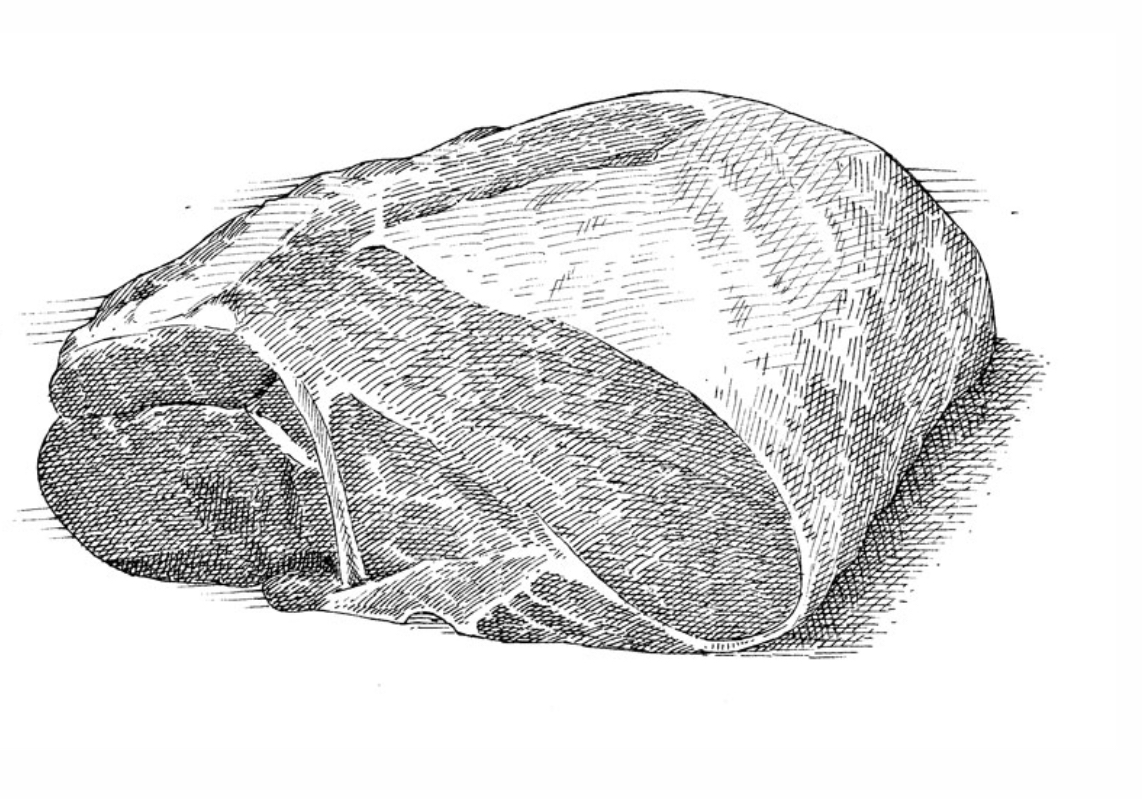 Le pot au feu au foie gras (CH/FR), gel de cassis, carottes confites au gingembre, bouillon 27.-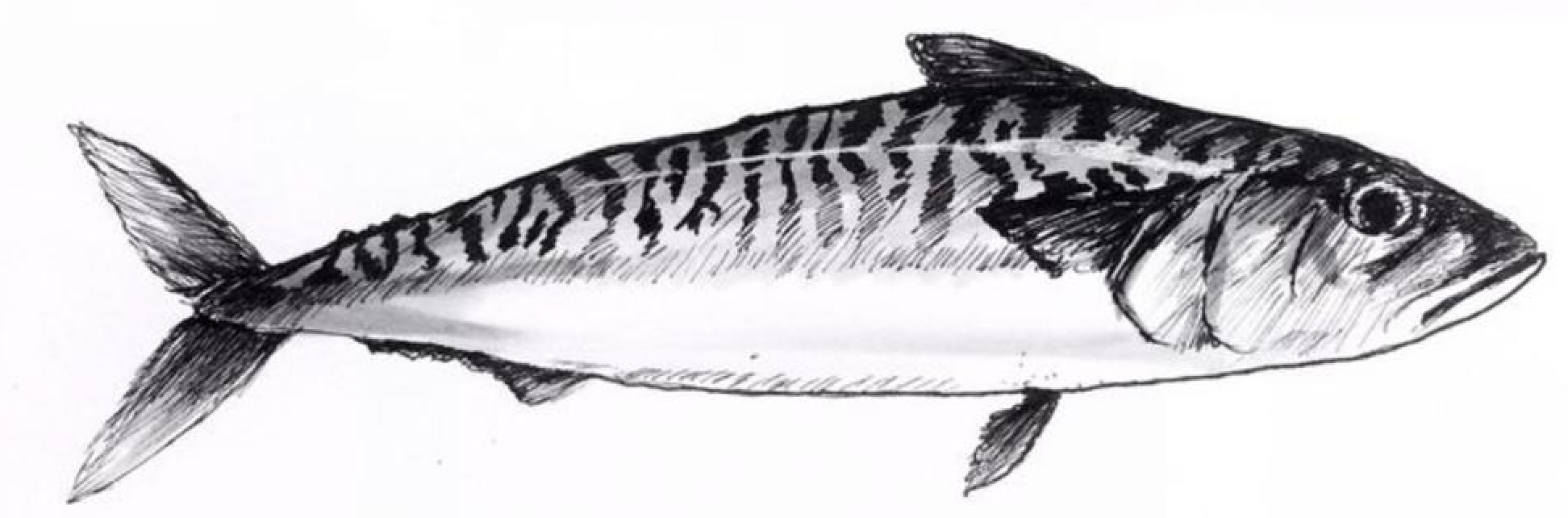 Le maquereau fumé minute (FR), bouillon Tom kha kai, aspic de café24.-PLATS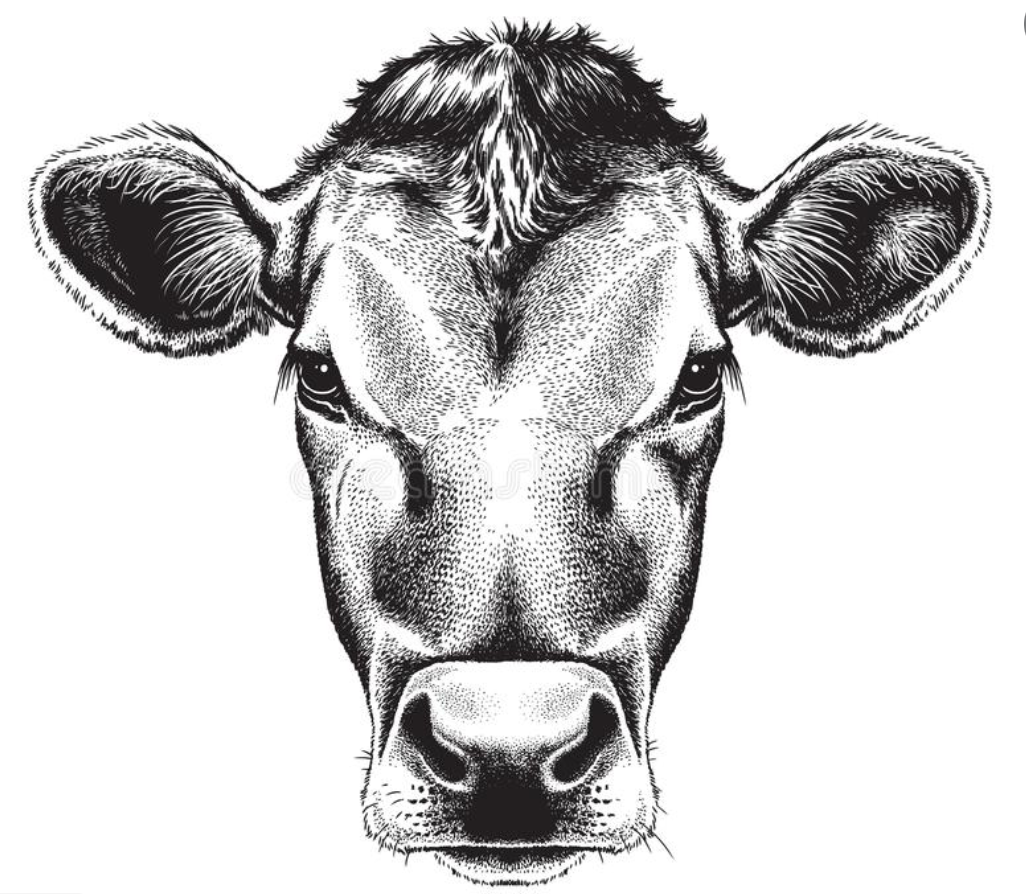 Le grenadin et ris de veau laqués (CH), céleri à la vanille de Madagascar, morilles 48.-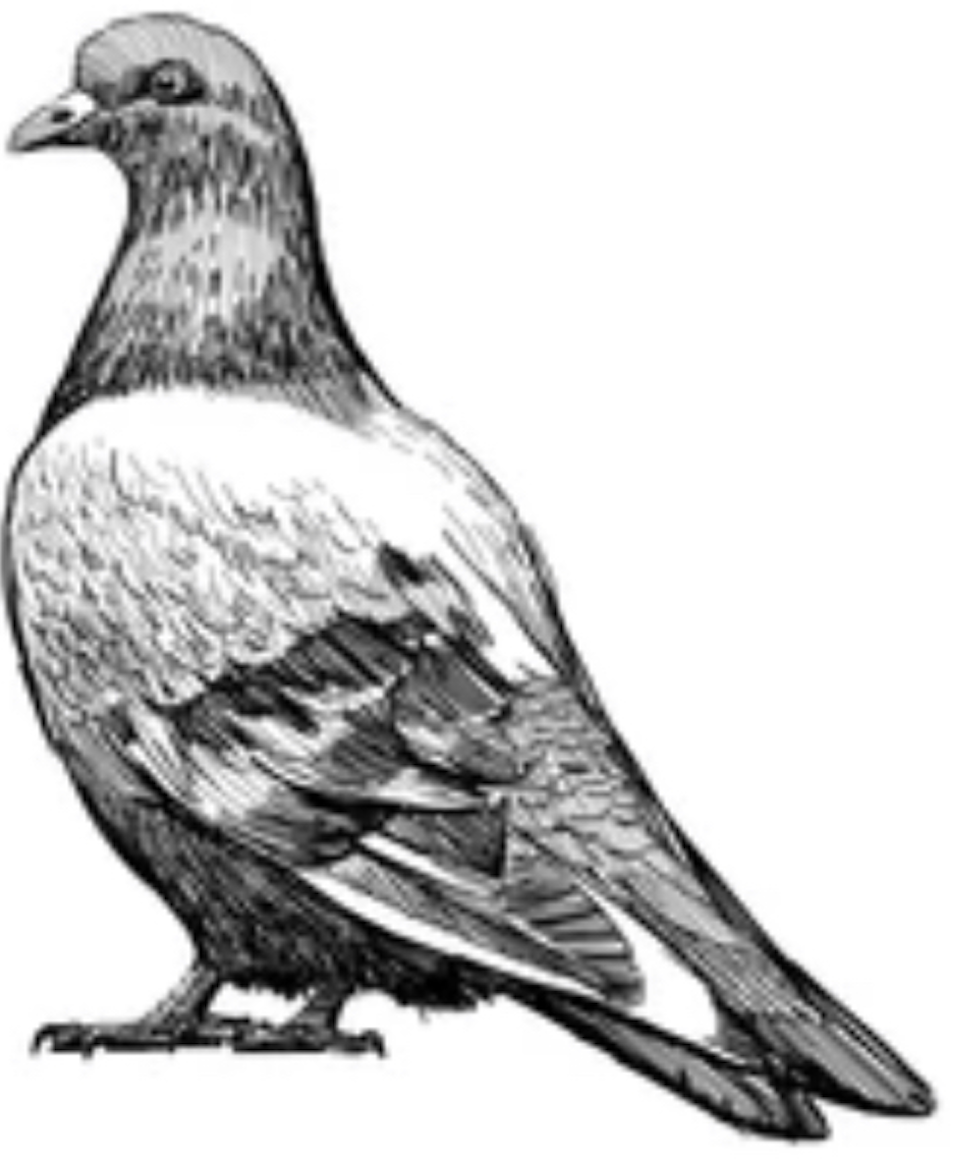 Le pigeon de Vendée (FR), polpette à la sauge, côtes de bette en gratin, jus au citron confit d’Iran48.-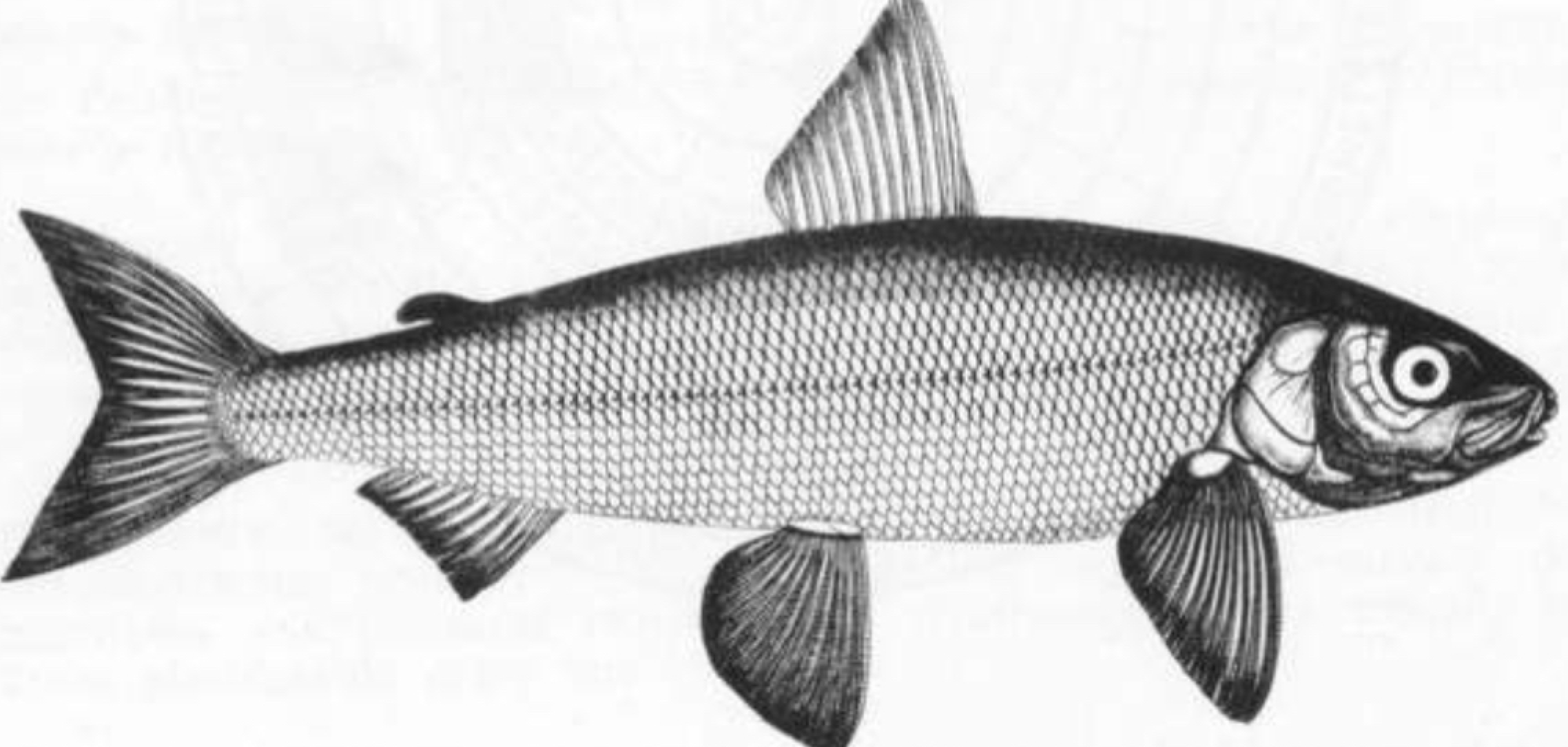 La fera du lac (CH), beurre à la bisque de homard, ravioles au citron et fenouil à la graine d’anis vert46.-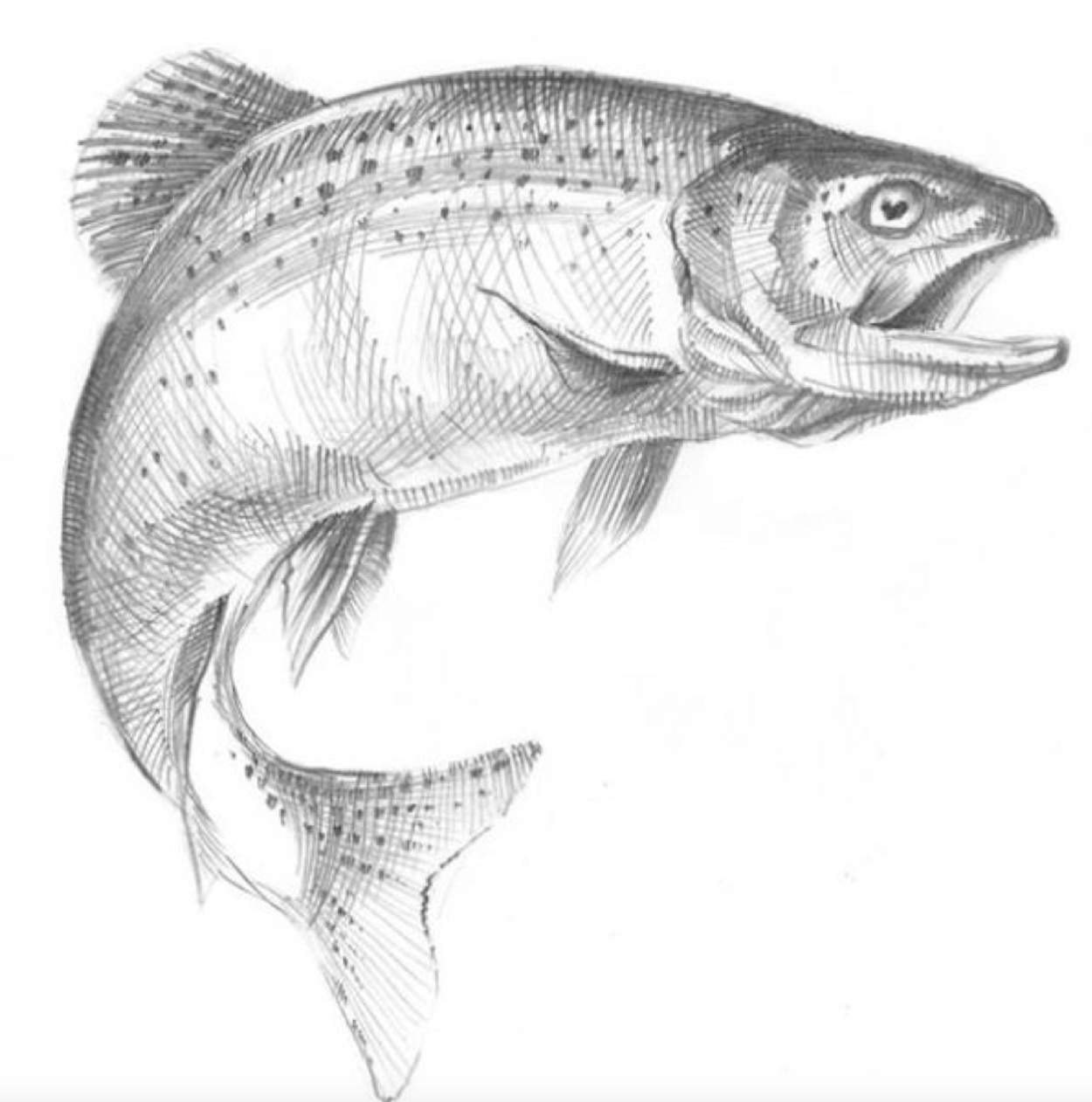 Le saumon (CH) mariné à la betterave, eau de rhubarbe, cannelloni d’asperges vertes  46.-DESSERTS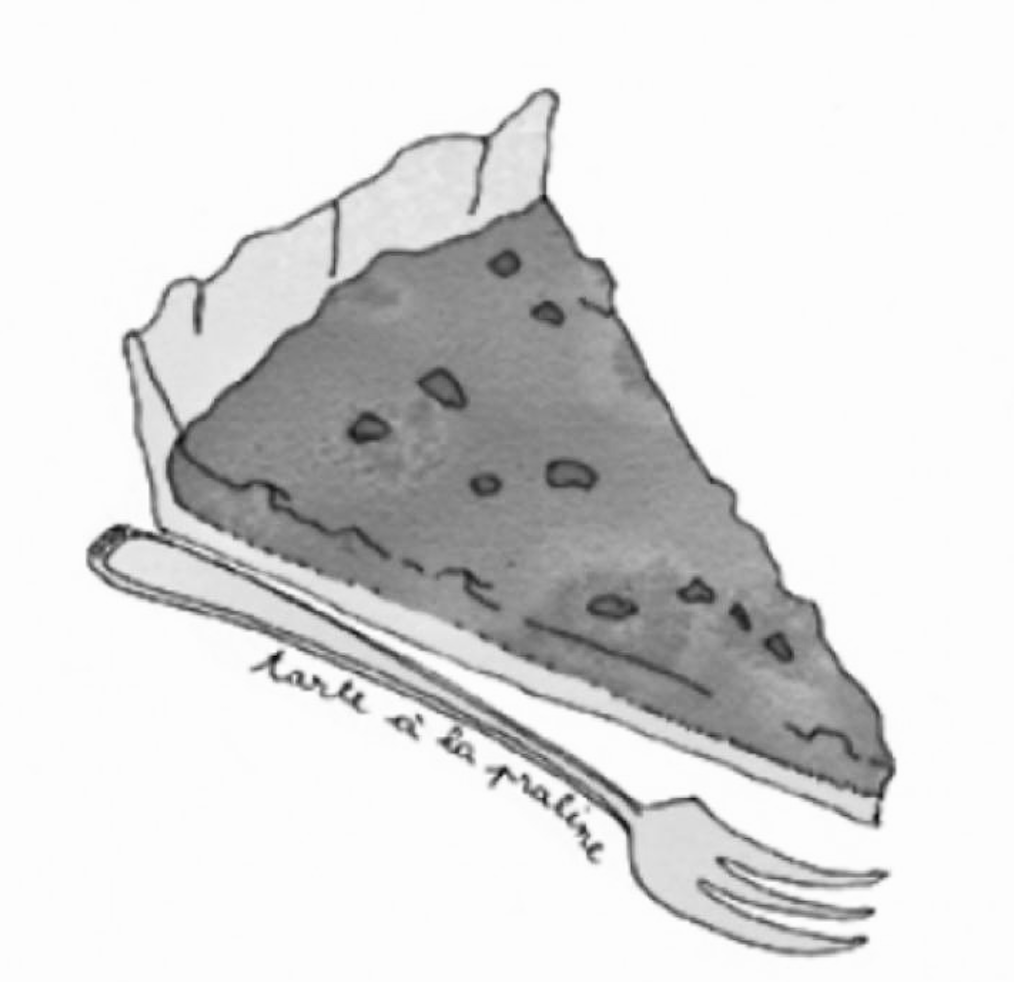 La tarte à la praline rose de Lyon, gel de yuzu, pamplemousse rose, sorbet à l’aneth17.-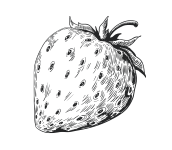 Le mille-feuille à la fraise du pays, crémeux de coco, sorbet fraise au saumac17.-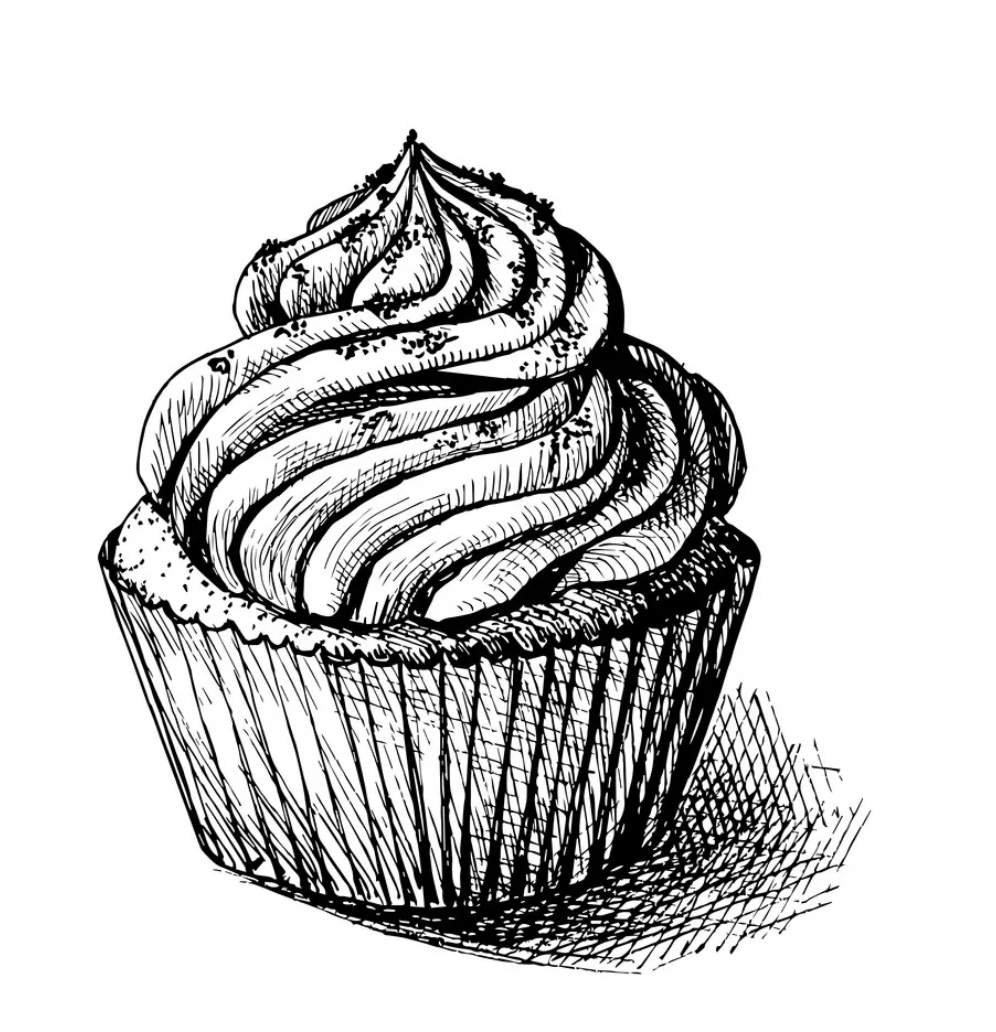 Le baba au vieux rhum, ananas confit à la vanille bleue, glace à la vanille17.-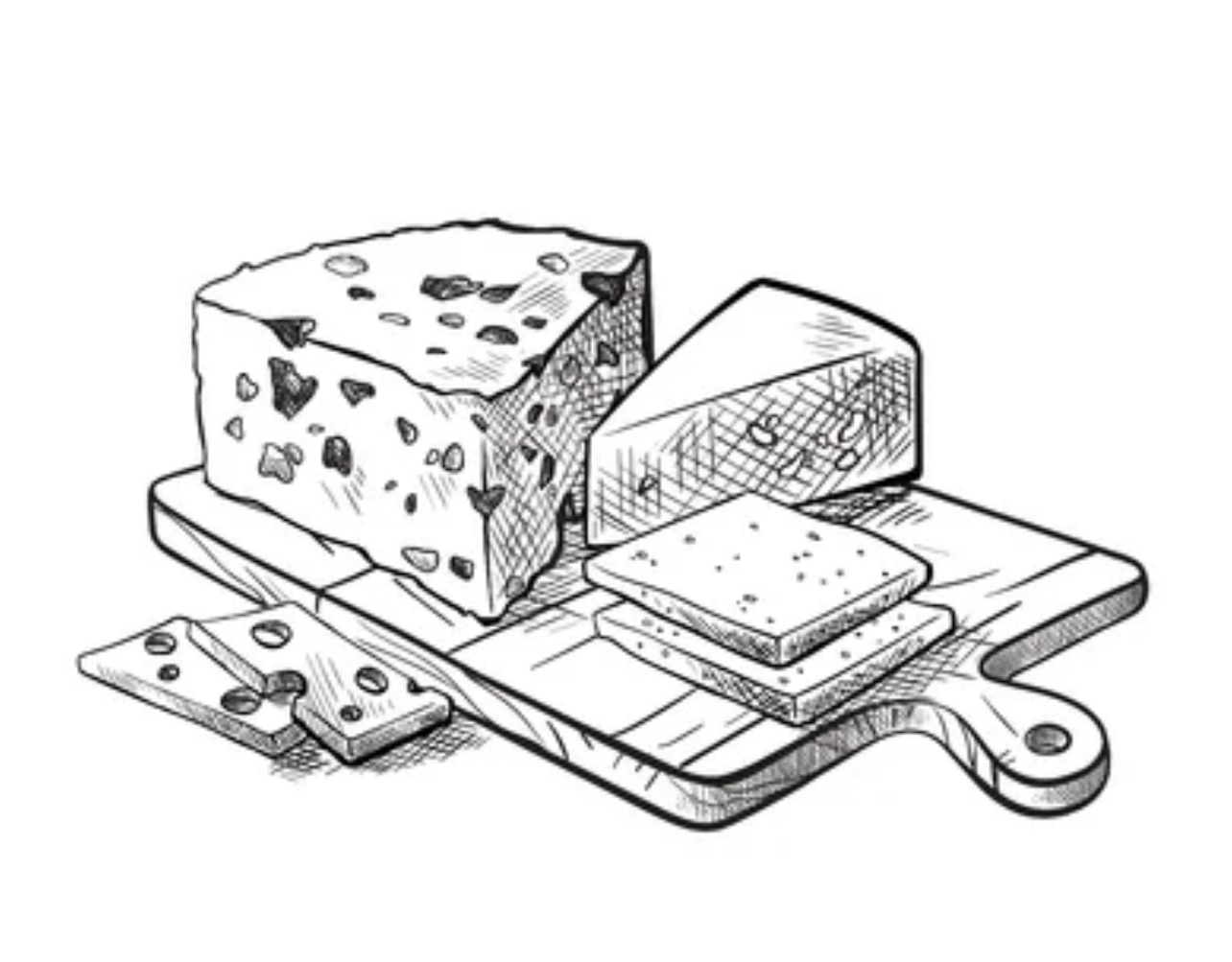 Fromages laiterie du Château16.-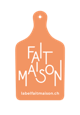 